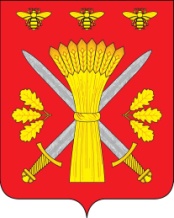 РОССИЙСКАЯ ФЕДЕРАЦИЯОРЛОВСКАЯ ОБЛАСТЬТРОСНЯНСКИЙ РАЙОННЫЙ СОВЕТ НАРОДНЫХ ДЕПУТАТОВРЕШЕНИЕот   11 сентября 2018 года                                                             № 142         с. ТроснаПринято на  двадцать первом  заседании районного Совета народных депутатов пятого созываО внесении изменений в решение №130 от 29.06.2018 г. «О программе наказов избирателей депутатам Троснянского районного Совета народных депутатов на 2018 год»	В соответствии с Положением  «О наказах избирателей депутатам Троснянского районного Совета народных депутатов», утвержденным решением Троснянского районного Совета народных депутатов от 19 мая 2011 года №29, в связи с обращением депутата районного Совета народных депутатов Спасибина В.В., Троснянский районный Совет народных депутатов РЕШИЛ:         1. Внести следующие изменения в программу наказов избирателей депутатам Троснянского районного  Совета народных депутатов на 2018 год:         - изложить строку 15 в следующей редакции:         2. Настоящее решение вступает в силу с момента  обнародования.Председатель районного                        Глава районаСовета народных депутатов                                       В. И. Миронов                                                А.И.НасоновЖителис. Муравльс. МуравльМуравльскоесельскоепоселениеБОУ ТР ОО «Муравльская СОШ»Приобретение строительных материалов3 - 4 квартал10,0СпасибинВячеславВасильевич